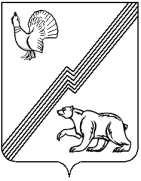 АДМИНИСТРАЦИЯ ГОРОДА ЮГОРСКАХанты-Мансийского автономного округа – ЮгрыПОСТАНОВЛЕНИЕот 06 ноября 2012                                                                                                  № 2831
О Порядке компенсации части затрат отдельным категориям граждан,осуществляющим строительство индивидуального жилья в городе ЮгорскеВ соответствии с частью 5 статьи 20 Федерального закона от 06.10.2003 № 131-ФЗ                «Об общих принципах организации местного самоуправления в Российской Федерации», в целях реализации мероприятия подпрограммы 2 «Стимулирование индивидуального жилищного строительства на территории города Югорска в 2012 году», долгосрочной целевой программы «Жилье» на 2012 – 2015 годы», утвержденной постановлением администрации города Югорска от 04.10.2012 № 2532: 1. Утвердить Порядок компенсации части затрат отдельным категориям граждан, осуществляющим строительство индивидуального жилья в городе Югорске (приложение).2. Опубликовать постановление в газете «Югорский вестник» и разместить на официальном сайте администрации города Югорска.3. Настоящее постановление вступает в силу после его официального опубликования в газете «Югорский вестник» и действует до 31.12.2012.4. Контроль за выполнением постановления возложить на первого заместителя главы администрации – директора департамента муниципальной собственности и градостроительства С.Д. Голина.Глава администрациигорода Югорска                                                                      		                          М.И. БодакПриложениек постановлениюадминистрации города Югорскаот 06 ноября 2012 № 2831Порядок компенсации части затрат отдельным категориям граждан, осуществляющим строительство индивидуального жилья в городе Югорске1. Общие положения1.1. Настоящий Порядок компенсации части затрат отдельным категориям граждан, осуществляющим строительство индивидуального жилья в городе Югорске (далее – Порядок), устанавливает категории граждан, имеющих право на компенсацию части затрат на строительство индивидуального жилья, порядок их учета, размер и порядок осуществления единовременной денежной выплаты гражданам.2. Граждане, имеющие право на получение единовременной денежной выплаты2.1. В соответствии с Порядком право на получение единовременной денежной выплаты с целью компенсации части затрат, связанных со строительством жилья, имеют следующие категории граждан:2.1.1. граждане, нуждающиеся в жилых помещениях, признанные таковыми по основаниям, предусмотренным статьёй 51 Жилищного кодекса Российской Федерации;2.1.2. инвалиды и семьи, имеющие детей инвалидов;2.1.3. граждане, имеющие трех и более детей;2.1.4. лица, усыновившие (удочерившие) одного и более детей-сирот и детей, оставшихся без попечения родителей;2.1.5. ветераны Великой Отечественной войны, ветераны боевых действий, ветераны военной службы, ветераны государственной службы и ветераны труда, а также члены семей погибших (умерших) инвалидов войны, участников Великой Отечественной войны и ветеранов боевых действий, на которых распространяются меры социальной поддержки в соответствии с Федеральным законом «О ветеранах»;2.1.6. лица, на которых распространяются меры социальной поддержки, установленные Федеральными законами «О социальных гарантиях гражданам, подвергшимся радиационному воздействию вследствие ядерных испытаний на Семипалатинском полигоне», «О социальной защите граждан Российской Федерации, подвергшихся воздействию радиации вследствие аварии в 1957 году на производственном объединении «Маяк» и сбросов радиоактивных отходов в реку Теча», «О социальной защите граждан, подвергшихся воздействию радиации вследствие катастрофы на Чернобыльской АЭС»;2.1.7. члены семьи военнослужащего, погибшего (умершего), пропавшего без вести в период прохождения военной службы (сборов) как по призыву, так и по контракту в мирное время, начиная с 3 сентября 1945 года (независимо от воинского звания и причин смерти, кроме случаев противоправных действий), либо умершего вследствие ранения, травмы, контузии, увечья или заболевания, полученного в период прохождения военной службы (сборов) и подтвержденного документами, независимо от даты смерти;2.1.8. молодые семьи;2.1.9. лица, на которых распространяются меры социальной поддержки реабилитированных лиц и лиц, признанных пострадавшими от политических репрессий, в соответствии с Законом Ханты-Мансийского автономного округа - Югры «О государственной социальной помощи и дополнительных мерах социальной помощи населению Ханты-Мансийского автономного округа – Югры»;2.1.10. бывшие несовершеннолетние узники концлагерей, гетто и других мест принудительного содержания, созданных фашистами и их союзниками в период Второй мировой войны;2.1.11. пенсионеры по старости;2.1.12. работники муниципальных учреждений и предприятий, финансируемых за счёт средств бюджета города Югорска.2.2. В целях настоящего Порядка гражданами, имеющими трех и более детей, признаются граждане Российской Федерации, проживающие на территории города Югорска (родители, усыновители), которые имеют трех и более детей - граждан Российской Федерации в возрасте до 18 лет, в том числе пасынков, падчериц, а также усыновленных детей, проживающих совместно с ними и не достигших возраста 18 лет.2.3. В целях настоящего Порядка молодыми семьями признаются граждане Российской Федерации, проживающие на территории города Югорска и состоящие в браке, либо семьи, состоящей из одного родителя, воспитывающего ребёнка в возрасте до 18 лет. При этом возраст каждого супруга, родителя, воспитывающего ребёнка в возрасте до 18 лет, не должен превышать 35 лет на дату регистрации права собственности.2.4. В целях настоящего Порядка для категории граждан, предусмотренной пунктом 2.1.1. настоящего Порядка, при определении нуждаемости в жилых помещениях по основаниям, предусмотренным статьёй 51 Жилищного кодекса Российской Федерации, не учитывается вновь построенный индивидуальный жилой дом (квартира в жилом доме блокированной застройки), за компенсацией части затрат на строительство которого они обратились.2.5. Граждане, относящиеся одновременно к нескольким категориям, указанным в пункте 2.1 настоящего Порядка, имеют право на получение единовременной денежной выплаты в соответствии с настоящим Порядком только один раз.2.6. Граждане, относящиеся к категориям, указанным в пункте 2.1 настоящего Порядка, имеют право на получение единовременной денежной выплаты, если они зарегистрировали право собственности на вновь построенные индивидуальные жилые дома (квартиры в жилых домах блокированной застройки) в городе Югорске, начиная с 01 января 2012 года и являются их собственниками на дату принятия решения о выплате единовременной денежной выплаты, предусмотренной настоящим Порядком.3. Порядок предоставления единовременной денежной выплаты 3.1. Департамент муниципальной собственности и градостроительства администрации города Югорска (далее - Департамент) осуществляет принятие документов от граждан, желающих получить единовременную денежную выплату на компенсацию части затрат на строительство индивидуального жилья.3.2. Для получения единовременной денежной выплаты в соответствии с настоящим Порядком гражданин подает в Департамент заявление и прилагает копии необходимых документов.3.3. К заявлению о предоставлении единовременной денежной выплаты прилагаются копии следующих документов:3.3.1. документ, подтверждающий отнесение гражданина к одной из категорий, указанных в пункте 2.1 Порядка;3.3.2. свидетельство о государственной регистрации права собственности на индивидуальный жилой дом (квартиру в жилом доме блокированной застройки);3.3.3. разрешение на строительство, оформленное в соответствии со статьёй 51 Градостроительного кодекса РФ (для индивидуальных жилых домов) или разрешение на ввод объекта в эксплуатацию, оформленное в соответствии со статьёй 55 Градостроительного кодекса РФ (для жилых домов блокированной застройки);3.3.4. реквизиты счёта для перечисления единовременной денежной выплаты.3.4. Заявление о принятии на учет регистрируется в книге регистрации заявлений граждан.3.5. В книге регистрации заявлений граждан не допускаются подчистки. 3.6. Гражданину, подавшему заявление о предоставлении единовременной денежной выплаты, выдается расписка в получении заявления и копий документов с указанием их перечня, даты и времени получения.3.7. Департамент в срок не более десяти рабочих дней со дня принятия заявления и копий документов осуществляет их проверку на соответствие требованиям, установленным законодательством Российской Федерации, и подготавливает проект решения о предоставлении единовременной денежной выплаты либо об отказе в её предоставлении. 3.8. Решение о предоставлении единовременной денежной выплаты либо об отказе в её предоставлении оформляется постановлением администрации города Югорска и выдаётся или направляется гражданину, подавшему соответствующее заявление, не позднее чем через три рабочих дня со дня принятия такого решения.3.9. Отказ в предоставлении единовременной денежной выплаты в соответствии с настоящим Порядком допускается в случаях, если:3.9.1. не представлены все необходимые для принятия на учет документы;3.9.2. представлены документы, на основании которых гражданин не может быть принят на учет;3.9.3. право собственности гражданина зарегистрировано до 01.01.2012 года;3.9.4. указанному гражданину или членам его семьи была предоставлена единовременная денежная выплата в соответствии с настоящим Порядком;3.9.5. отсутствуют бюджетные ассигнования, выделенные на реализацию мероприятия подпрограммы 2 «Стимулирование индивидуального жилищного строительства на территории города Югорска в 2012 году», долгосрочной целевой программы «Жилье» на 2012 – 2015 годы», утвержденной постановлением администрации города Югорска от 04.10.2012 № 2532.4. Заключительные положения4.1. Единовременная денежная выплата с целью компенсации части затрат гражданам, осуществляющим строительство индивидуального жилья в городе Югорске, предоставляется в порядке очерёдности исходя из времени подачи заявления о предоставлении единовременной денежной выплаты в размере 25 тысяч рублей в пределах бюджетных ассигнований, выделенных на реализацию мероприятия подпрограммы 2 «Стимулирование индивидуального жилищного строительства на территории города Югорска в 2012 году», долгосрочной целевой программы «Жилье» на 2012 – 2015 годы», утвержденной постановлением администрации города Югорска от 04.10.2012 № 2532.4.2. Единовременная денежная выплата с целью компенсации части затрат гражданам, осуществляющим строительство индивидуального жилья в городе Югорске, производится за счёт средств бюджета города Югорска.4.3. В случае если индивидуальный жилой дом (квартира в жилом доме блокированной застройки) находится в собственности нескольких граждан, то единовременная выплата производится каждому из собственников пропорционально доле в праве собственности от общего размера, определённого в пункте 4.1 настоящего Порядка.